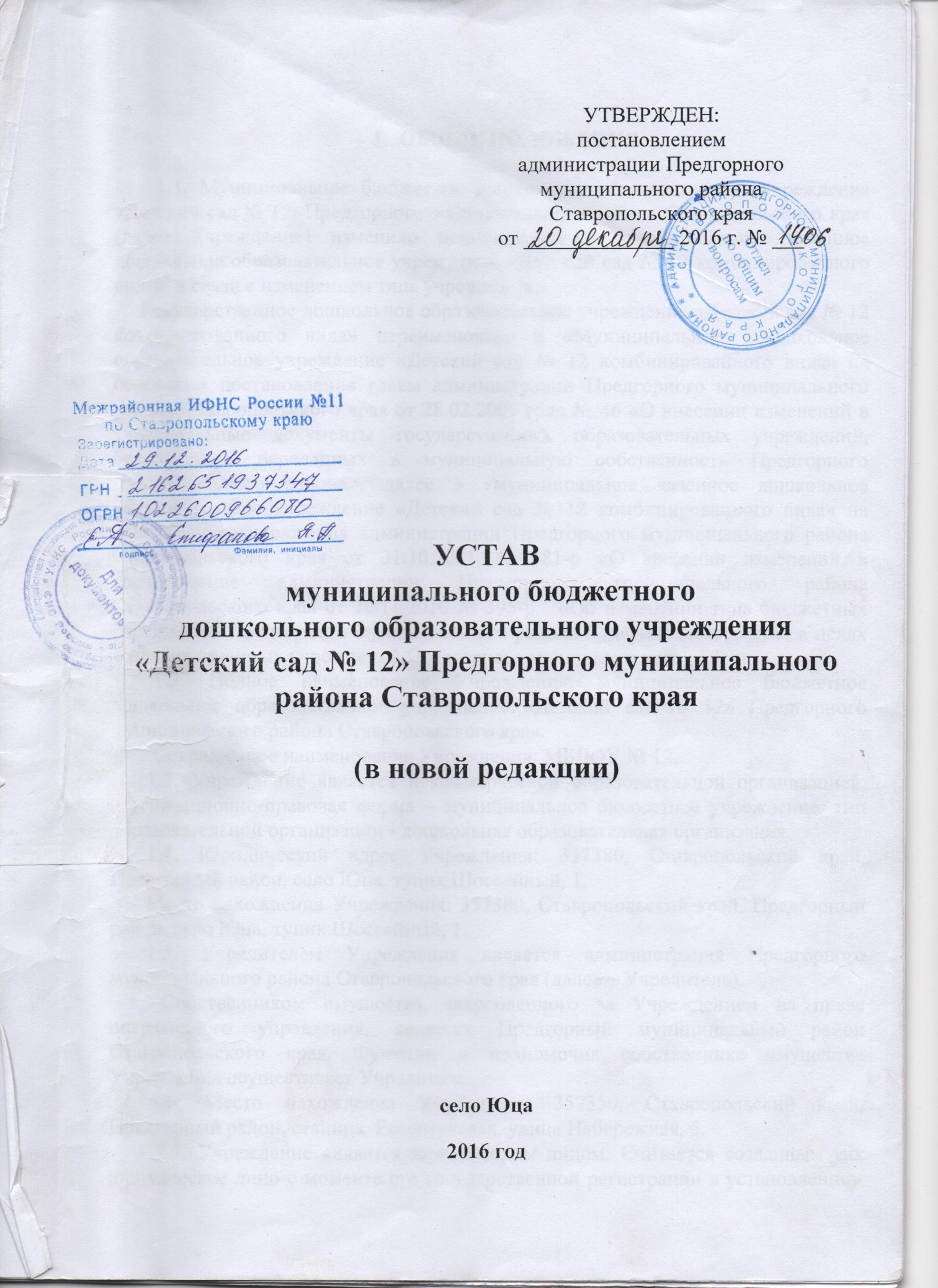 ОБЩИЕ ПОЛОЖЕНИЯ   1.1. Муниципальное бюджетное дошкольное образовательное учреждение  «Детский сад № 12» Предгорного муниципального района Ставропольского края (далее Учреждение) изменило наименование с «муниципальное казенное дошкольное образовательное учреждение «Детский сад № 12 комбинированного вида»  в связи с изменением типа учреждения.Государственное дошкольное образовательное учреждение «Детский сад № 12 комбинированного вида» переименовано в «Муниципальное  дошкольное образовательное учреждение «Детский сад № 12 комбинированного вида» на основании постановления главы администрации Предгорного муниципального района Ставропольского края от 28.02.2005 года № 46 «О внесении изменений в учредительные документы государственных образовательных учреждений, безвозмездно переданных в муниципальную собственность Предгорного муниципального района», далее в «муниципальное казенное дошкольное образовательное учреждение «Детский сад № 12 комбинированного вида» на основании распоряжения администрации Предгорного муниципального района Ставропольского края от 31.10.2011 № 281-р «О внесении изменений в распоряжение администрации Предгорного муниципального района Ставропольского края от 30.11.2010 № 395-р   «Об изменении типа бюджетных учреждений Предгорного муниципального района Ставропольского края в целях создания казенных учреждений Предгорного муниципального района».1.2. Полное наименование Учреждения: муниципальное бюджетное дошкольное образовательное учреждение «Детский сад № 12» Предгорного муниципального района Ставропольского края.Сокращенное наименование Учреждения: МБДОУ № 12.        1.3. Учреждение является некоммерческой образовательной организацией, организационно-правовая форма – муниципальное бюджетное учреждение, тип образовательной организации - дошкольная образовательная организация.       1.4. Юридический адрес Учреждения: 357380, Ставропольский край, Предгорный район, село Юца, тупик Шоссейный, 1.         Место нахождения Учреждения: 357380, Ставропольский край, Предгорный район, село Юца, тупик Шоссейный, 1.  1.5. Учредителем Учреждения является администрация Предгорного муниципального района Ставропольского края (далее – Учредитель).           Собственником имущества, закрепленного за Учреждением на праве оперативного управления, является Предгорный муниципальный район Ставропольского края. Функции и полномочия собственника имущества Учреждения осуществляет Учредитель.         1.6. Место нахождения Учредителя: 357350, Ставропольский край, Предгорный район, станица  Ессентукская, улица Набережная, 5.         1.7. Учреждение является юридическим лицом. Считается созданным как юридическое лицо с момента его государственной регистрации в установленном законом порядке, имеет в оперативном управлении обособленное имущество, отвечает по своим обязательствам этим имуществом, может от своего имени приобретать или осуществлять имущественные и неимущественные права, нести обязанности, быть истцом и ответчиком в суде.          1.8. Учреждение имеет план финансово-хозяйственной деятельности, печать с полным наименованием Учреждения на русском языке, штампы и бланки со своим наименованием, открывает лицевые счета в территориальном органе Федерального казначейства в порядке, установленном законодательством Российской Федерации.1.9. Правовое регулирование деятельности Учреждения осуществляется Конституцией Российской Федерации, Федеральным законом от 29.12.2012               № 273-ФЗ «Об образовании в Российской Федерации» (далее - Закон), Федеральным законом от 12.01.1996 № 7-ФЗ «О некоммерческих организациях», а также другими федеральными законами, иными нормативными правовыми актами Российской Федерации, законами и иными нормативными правовыми актами Ставропольского края, регулирующими отношения в сфере образования.     Учреждение в своей деятельности также руководствуется решениями совета Предгорного муниципального района Ставропольского края, постановлениями и распоряжениями администрации Предгорного муниципального района Ставропольского края, приказами управления  образования администрации Предгорного муниципального района Ставропольского края.1.10. Учреждение филиалов и представительств не имеет.2. ЦЕЛИ, ЗАДАЧИ, ПРЕДМЕТ, ВИДЫ ДЕЯТЕЛЬНОСТИ УЧРЕЖДЕНИЯ, ЕГО КОМПЕТЕНЦИЯ           2.1. Учреждение является дошкольной образовательной организацией, основной целью деятельности которой является обеспечение воспитания, обучения и развития, а также присмотр, уход и оздоровление детей в возрасте от двух месяцев  до восьми  лет.2.2.  Целями Учреждения являются:  1) формирование общей культуры, развитие физических, интеллектуальных, нравственных, эстетических и личностных качеств, формирование предпосылок учебной деятельности, сохранение и укрепление здоровья детей дошкольного возраста.  2) разностороннее развитие детей дошкольного возраста с учетом их возрастных и индивидуальных особенностей, в том числе достижение детьми дошкольного возраста уровня развития, необходимого и достаточного для успешного освоения ими образовательных программ начального общего образования, на основе индивидуального подхода к детям дошкольного возраста и специфичных для детей дошкольного возраста видов деятельности.   3) по присмотру и уходу за детьми: реализация комплекса мер по организации питания и хозяйственно-бытового обслуживания детей, обеспечению соблюдения ими личной гигиены и режима дня. 2.3. Основными задачами Учреждения  являются: - охрана жизни, укрепление физического и психического здоровья воспитанников, обеспечение их эмоционального благополучия;        - обеспечение познавательного, речевого, социально-коммуникативного, художественно-эстетического и физического развития  воспитанников;- развитие индивидуальных способностей, формирование личности воспитанников;- развитие культуры поведения и речи, овладение основами личной гигиены и здорового образа жизни;- воспитание с учетом возрастных категорий воспитанников гражданственности, уважения к правам и свободам человека, любви к окружающей природе, Родине, семье; - коррекция нарушений развития и социальная адаптация воспитанников с ограниченными возможностями здоровья;- взаимодействие с семьями воспитанников  для обеспечения полноценного развития воспитанников;          - оказание консультативной и методической помощи родителям (законным представителям) по вопросам воспитания, обучения и развития воспитанников. 2.4. Предметом деятельности Учреждения является формирование общей культуры, развитие физических, интеллектуальных, нравственных, эстетических и личностных качеств, формирование предпосылок учебной деятельности, сохранение и укрепление здоровья детей дошкольного возраста.Образовательная деятельность осуществляется в группах общеразвивающей направленности по реализации общеобразовательной программы дошкольного образования и компенсирующей направленности по реализации адаптированной программы дошкольного образования для детей с ограниченными возможностями здоровья с учетом особенностей их психофизического развития (общее недоразвитие речи), индивидуальных возможностей, обеспечивающей коррекцию нарушений развития и социальную адаптацию воспитанников с ограниченными возможностями здоровья, также осуществляется присмотр и уход за детьми. 2.5. Исчерпывающий перечень видов деятельности, которые Учреждение вправе осуществлять в соответствии с целями, для достижения которых оно создано:1) по реализации основных образовательных программ, являющихся основными видами деятельности Учреждения:            - реализация основной общеобразовательной программы дошкольного образования;                               2) по реализации образовательных программ, не являющихся основными видами деятельности Учреждения:- реализация дополнительных общеобразовательных программ - дополнительных общеразвивающих программ; 3) присмотр и уход за детьми;4) иные (сопутствующие) виды деятельности:- создание кружков разной направленности;						- информационно-консультационные услуги;						- научно-методическая деятельность;							- организация питания;						                 			- организация охраны здоровья воспитанников;	- организация работы групп в выходные и праздничные дни по запросам родителей (законных представителей).	Учреждение вправе осуществлять, в том числе и за счет средств физических и юридических лиц, виды деятельности, которые не являются основными  видами деятельности Учреждения.   2.6. Учреждение самостоятельно в осуществлении образовательной, научной, административной, финансово-экономической деятельности, разработке и принятии локальных нормативных актов в соответствии с федеральным законодательством и настоящим уставом.2.7. Учреждение свободно в определении содержания образования, выборе учебно-методического обеспечения, образовательных технологий по реализуемым им образовательным программам.2.8. К компетенции Учреждения в сфере образовательной деятельности относятся:1) разработка и принятие Правил внутреннего распорядка воспитанников, Правил внутреннего трудового распорядка сотрудников, иных локальных нормативных актов;2) материально-техническое обеспечение образовательной деятельности, оборудование помещений в соответствии с государственными и местными нормами и требованиями, в том числе в соответствии с федеральными государственными образовательными стандартами, федеральными государственными требованиями, образовательными стандартами;3) предоставление Учредителю и общественности ежегодного отчета о поступлении и расходовании финансовых и материальных средств, а также отчета о результатах самообследования;4) установление штатного расписания;5) прием на работу работников, заключение с ними и расторжение трудовых договоров, распределение должностных обязанностей, создание условий и организация дополнительного профессионального образования работников;6) разработка и утверждение образовательных программ Учреждения;7) разработка и утверждение по согласованию с Учредителем программы развития образовательной организации;8) прием воспитанников в Учреждение;9) определение списка учебных пособий, допущенных к использованию при реализации указанных образовательных программ;10) использование и совершенствование методов обучения и воспитания, образовательных технологий;11) проведение самообследования, обеспечение функционирования внутренней системы оценки качества образования;12) создание условий для занятия воспитанниками физической культурой;13) обеспечение создания и ведения официального сайта Учреждения в сети "Интернет";14) создание необходимых условий для охраны и укрепления здоровья, организации питания воспитанников и работников Учреждения;15) организация научно-методической работы, в том числе организация и проведение научных и методических конференций, семинаров;16) иные вопросы в соответствии с законодательством.2.9. Учреждение вправе вести консультационную, просветительскую деятельность, деятельность в сфере охраны здоровья граждан и иную не противоречащую целям создания Учреждения деятельность.2.10. Учреждение обязано осуществлять свою деятельность в соответствии с законодательством об образовании, в том числе:1) обеспечивать реализацию в полном объеме образовательных программ, соответствие качества подготовки воспитанников установленным требованиям, соответствие применяемых форм, средств, методов обучения и воспитания возрастным, психофизическим особенностям, склонностям, способностям, интересам и потребностям воспитанников;2) создавать безопасные условия обучения, воспитания воспитанников, присмотра и ухода за воспитанниками, их содержания в соответствии с установленными нормами, обеспечивающими жизнь и здоровье воспитанников, работников Учреждения;3) соблюдать права и свободы воспитанников, их родителей (законных представителей), работников Учреждения.2.11. Контроль за деятельностью Учреждения осуществляется в порядке, установленном Учредителем.Ведомственный контроль за деятельностью Учреждения осуществляет управление образования администрации Предгорного муниципального района Ставропольского края.Контроль за финансово-хозяйственной деятельностью Учреждения осуществляется органами муниципального финансового контроля. 2.12. Учреждение несет ответственность в установленном законодательством Российской Федерации порядке за невыполнение или ненадлежащее выполнение функций, отнесенных к его компетенции, за реализацию не в полном объеме образовательных программ в соответствии с учебным планом, качество образования своих выпускников, а также за жизнь и здоровье воспитанников, работников Учреждения. За нарушение или незаконное ограничение права на образование и предусмотренных законодательством об образовании прав и свобод воспитанников, родителей (законных представителей) воспитанников, нарушение требований к организации и осуществлению образовательной деятельности Учреждение и его должностные лица несут административную ответственность в соответствии с Кодексом Российской Федерации об административных правонарушениях.3. ОРГАНИЗАЦИЯ ОБРАЗОВАТЕЛЬНОЙ ДЕЯТЕЛЬНОСТИ УЧРЕЖДЕНИЯ3.1.Обучение и воспитание в Учреждении осуществляется на русском языке.3.2. Обучение и воспитание в Учреждении осуществляется в очной форме.При получении воспитанником дошкольного образования в форме семейного образования, его родители (законные представители), имеют право на получение в консультационном центре Учреждения методической, психолого-педагогической, диагностической и консультативной помощи без взимания платы.3.3. Содержание  образования в Учреждении  определяется образовательной программой дошкольного образования, разрабатываемой, принимаемой и реализуемой им  самостоятельно в соответствии с федеральным государственным образовательным  стандартом дошкольного образования и с учетом соответствующих примерных  образовательных программ дошкольного образования,  с учетом особенностей психофизического развития и возможностей воспитанников.3.4. Образовательные программы реализуются с учетом возрастных и индивидуальных особенностей детей.3.5. Образовательный процесс в Учреждении регламентируется перспективными и календарными планами, разрабатываемыми с учетом гигиенических требований к максимальной нагрузке на детей дошкольного возраста в организованных формах обучения.3.6. Педагогические работники Учреждения обеспечивают организацию образовательного процесса с детьми в соответствии с планом. Форма планирования утверждается на педагогическом совете Учреждения.3.7. Режим работы Учреждения определяется Учреждением самостоятельно в соответствии с настоящим уставом.         3.8. Количество групп в Учреждении определяется Учредителем.                                 В Учреждении функционируют двенадцать  групп детей дошкольного возраста с трёх до семи лет по пятидневной рабочей неделе:- десять групп полного дня  12-ти часового пребывания, - одна группа круглосуточного пребывания.          - одна группа кратковременного пребывания.           Набор в группы Учреждением осуществляется для детей раннего возраста (2 года – 3 года) и для детей дошкольного возраста (3 года – 8 лет).          3.9. Порядок комплектования детьми Учреждения определяется Учредителем в соответствии с законодательством Российской Федерации.          3.10. Прием граждан для обучения в Учреждение проводится на общедоступной основе. Правила приема воспитанников, порядок и основания перевода, отчисления и восстановления воспитанников, порядок оформления возникновения, приостановления и прекращения отношений между Учреждением и родителями (законными представителями) воспитанников утверждаются локальным нормативным актом Учреждения в соответствии с настоящим уставом. В приеме в Учреждение может быть отказано только по причине отсутствия в нем свободных мест. В случае отсутствия мест в Учреждении родители (законные представители) ребенка обращаются непосредственно к  Учредителю.3.11. Освоение образовательных программ дошкольного образования не сопровождается проведением промежуточных аттестаций и итоговой аттестации воспитанников.        3.12. Взаимоотношения между Учреждением и родителями (законными представителями) воспитанников регулируются договором, который составляется в двух экземплярах, каждый из которых подписывается заведующим Учреждения и родителем (законным представителем) воспитанника.         3.13. Штатное расписание Учреждения утверждается самим Учреждением. Должность заведующего Учреждением утверждается Учредителем.         3.14. Организация питания в Учреждении возлагается на Учреждение.4. УЧАСТНИКИ ОБРАЗОВАТЕЛЬНЫХ ОТНОШЕНИЙ4.1. Участниками образовательных отношений в Учреждении являются воспитанники, их родители (законные представители), педагогические работники и их представители, организации, осуществляющие образовательную деятельность.          4.2. Взаимоотношения участников строятся на основе сотрудничества, уважения личности ребенка и предоставлении ему свободы развития в соответствии с индивидуальными особенностями.4.3. Воспитаннику предоставляются академические права на:1) предоставление условий для обучения с учетом особенностей их психофизического развития и состояния здоровья, в том числе получение социально-педагогической и психологической помощи;2) уважение человеческого достоинства, защиту от всех форм физического и психического насилия, оскорбления личности, охрану жизни и здоровья;        3) плановые перерывы для отдыха и иных социальных целей в соответствии с законодательством об образовании и календарным учебным графиком;        4) развитие своих творческих способностей и интересов, включая участие в конкурсах, выставках и других массовых мероприятиях;   5) иные академические права, предусмотренные законодательством.   4.4. Охрана здоровья воспитанников включает в себя:       1) оказание первичной медико-санитарной помощи в порядке, установленном законодательством в сфере охраны здоровья;2) организацию питания;3) определение оптимальной учебной нагрузки;4) пропаганду и обучение навыкам здорового образа жизни;5) организацию и создание условий для профилактики заболеваний и оздоровления воспитанников, для занятия ими физической культурой;        6) обеспечение безопасности воспитанников во время пребывания в Учреждении;7) профилактику несчастных случаев с воспитанниками во время пребывания в Учреждении;8) проведение санитарно-противоэпидемических и профилактических мероприятий.4.5. Организация охраны здоровья воспитанников (за исключением оказания первичной медико-санитарной помощи) осуществляется Учреждением.Организацию оказания первичной медико-санитарной помощи воспитанникам осуществляют органы исполнительной власти в сфере здравоохранения. Учреждение предоставляет помещение с соответствующими условиям для работы медицинских работников.4.5.1.Учреждение создает условия для охраны здоровья воспитанников, в том числе обеспечивает:1) текущий контроль за состоянием здоровья воспитанников;2)проведение санитарно-гигиенических, профилактических и оздоровительных мероприятий, обучение и воспитание в сфере охраны здоровья граждан в Российской Федерации;3) соблюдение государственных санитарно-эпидемиологических правил и нормативов;4) расследование и учет несчастных случаев с воспитанниками во время пребывания в Учреждении, в порядке, установленном федеральным органом исполнительной власти, осуществляющим функции по выработке государственной политики и нормативно-правовому регулированию в сфере образования, по согласованию с федеральным органом исполнительной власти, осуществляющим функции по выработке государственной политики и нормативно-правовому регулированию в сфере здравоохранения.4.6. Меры дисциплинарного взыскания к воспитанникам не применяются.4.7. Родители (законные представители) воспитанников имеют право:1) дать ребенку дошкольное образование в семье. Ребенок, получающий образование в семье, по решению его родителей (законных представителей) с учетом его мнения на любом этапе обучения вправе продолжить образование в Учреждении;2) знакомиться с уставом Учреждения, лицензией на осуществление образовательной деятельности,  с учебно-программной документацией и другими документами, регламентирующими работу Учреждения и осуществление образовательной деятельности;3) знакомиться с содержанием образования, используемыми методами обучения и воспитания, образовательными технологиями;4) защищать права и законные интересы воспитанников;5) получать информацию о всех видах планируемых обследований (психологических, психолого-педагогических) воспитанников, давать согласие на проведение таких обследований или участие в таких обследованиях, отказаться от их проведения или участия в них, получать информацию о результатах проведенных обследований воспитанников;6) принимать участие в управлении Учреждения в форме, определяемой настоящим уставом, заслушивать отчеты заведующего о работе;4.8. Родители (законные представители) воспитанников обязаны: 1) соблюдать правила внутреннего распорядка Учреждения, требования локальных нормативных актов, которые устанавливают режим занятий воспитанников, порядок регламентации образовательных отношений между Учреждением и воспитанниками и (или) их родителями (законными представителями) и оформления возникновения, приостановления и прекращения этих отношений;2) уважать честь и достоинство воспитанников и работников Учреждения.3) соблюдать иные обязанности, установленные федеральным законодательством, договором об образовании.4.9. За неисполнение или ненадлежащее исполнение обязанностей родители (законные представители) воспитанников несут ответственность, предусмотренную законодательством Российской Федерации.4.10. В целях защиты своих прав воспитанники, родители (законные представители) воспитанников самостоятельно или через своих представителей вправе:1) направлять в органы управления Учреждения обращения о применении к работникам Учреждения, нарушающим и (или) ущемляющим права воспитанников, родителей (законных представителей) воспитанников, дисциплинарных взысканий. Такие обращения подлежат обязательному рассмотрению указанными органами с привлечением воспитанников, родителей (законных представителей) воспитанников;2) обращаться в комиссию по урегулированию споров между участниками образовательных отношений, в том числе по вопросам о наличии или об отсутствии конфликта интересов педагогического работника;3) использовать не запрещенные законодательством Российской Федерации иные способы защиты прав и законных интересов.4.11. Комиссия по урегулированию споров между участниками образовательных отношений создается в целях урегулирования разногласий между участниками образовательных отношений по вопросам реализации права на образование, в том числе в случаях возникновения конфликта интересов педагогического работника, применения локальных нормативных актов.4.12. Комиссия по урегулированию споров между участниками образовательных отношений создается в Учреждении из равного числа родителей (законных представителей) воспитанников и работников Учреждения.4.13. Решение комиссии по урегулированию споров между участниками образовательных отношений является обязательным для всех участников образовательных отношений в Учреждении и подлежит исполнению в сроки, предусмотренные указанным решением.4.14. Решение комиссии по урегулированию споров между участниками образовательных отношений может быть обжаловано в установленном законодательством Российской Федерации порядке.4.15. Порядок создания, организации работы, принятия решений комиссией по урегулированию споров между участниками образовательных отношений и их исполнения устанавливается локальным нормативным актом Учреждения, который принимается с учетом мнения совета родителей Учреждения, а также представительных органов работников Учреждения.4.16. Право на занятие педагогической деятельностью в Учреждении имеют лица, имеющие среднее профессиональное или высшее образование и отвечающие квалификационным требованиям, указанным в квалификационных справочниках, и (или) профессиональным стандартам.        4.17. К педагогической деятельности не допускаются лица, лишенные права заниматься педагогической деятельностью в соответствии с Трудовым кодексом Российской Федерации. 4.18. Педагогические работники Учреждения пользуются следующими академическими правами и свободами:1) свободное выражение своего мнения, свобода от вмешательства в профессиональную деятельность;2) свобода выбора и использования педагогически обоснованных форм, средств, методов обучения и воспитания;3) право на творческую инициативу, разработку и применение авторских программ и методов обучения и воспитания в пределах реализуемой образовательной программы, 4) право на выбор учебных пособий, материалов и иных средств обучения и воспитания в соответствии с образовательной программой и в порядке, установленном законодательством об образовании;5) право на участие в разработке образовательных программ, в том числе учебных планов, календарных учебных графиков; 6) право на участие в управлении Учреждением, в том числе в коллегиальных органах управления, в порядке, установленном уставом Учреждения;7) право на участие в обсуждении вопросов, относящихся к деятельности Учреждения, в том числе через органы управления и общественные организации;8) право на объединение в общественные профессиональные организации в формах и в порядке, которые установлены законодательством Российской Федерации;9) право на защиту профессиональной чести и достоинства, на справедливое и объективное расследование нарушения норм профессиональной этики педагогических работников;10) право на обращение в комиссию по урегулированию споров между участниками образовательных отношений;11) право на бесплатное пользование образовательными, методическими и научными услугами Учреждения, в порядке, установленном законодательством Российской Федерации или локальными нормативными актами;4.19. Педагогические работники Учреждения имеют следующие трудовые права и социальные гарантии:1) право на сокращенную продолжительность рабочего времени;2) право на дополнительное профессиональное образование по профилю педагогической деятельности не реже чем один раз в три года;3) право на ежегодный основной удлиненный оплачиваемый отпуск, продолжительность которого определяется Правительством Российской Федерации;4) право на длительный отпуск сроком до одного года не реже чем через каждые десять лет непрерывной педагогической работы в порядке, установленном федеральным органом исполнительной власти, осуществляющим функции по выработке государственной политики и нормативно-правовому регулированию в сфере образования;5) право на досрочное назначение страховой пенсии по старости в порядке, установленном законодательством Российской Федерации;6) право на предоставление педагогическим работникам, состоящим на учете в качестве нуждающихся в жилых помещениях, вне очереди жилых помещений по договорам социального найма;7) иные трудовые права, меры социальной поддержки, установленные федеральными законами и законодательными актами Ставропольского края.4.20.  Режим рабочего времени и времени отдыха педагогических работников Учреждения определяется коллективным договором, правилами внутреннего трудового распорядка, иными локальными нормативными актами Учреждения, трудовым договором, графиками работы в соответствии с требованиями трудового законодательства и с учетом особенностей, установленных федеральным органом исполнительной власти, осуществляющим функции по выработке государственной политики и нормативно-правовому регулированию в сфере образования.4.21. Педагогические работники Учреждения, проживающие в сельских населенных пунктах, рабочих поселках (поселках городского типа),  имеют право на предоставление компенсации расходов на оплату жилых помещений, отопления и освещения. Размер, условия и порядок возмещения расходов, связанных с предоставлением указанных мер социальной поддержки педагогическим работникам Учреждения устанавливаются законодательством Ставропольского края и обеспечиваются за счет бюджетных ассигнований бюджета Ставропольского края.         4.22.  Педагогические работники Учреждения обязаны:1) осуществлять свою деятельность на высоком профессиональном уровне;2) соблюдать правовые, нравственные и этические нормы, следовать требованиям профессиональной этики;3) уважать честь и достоинство воспитанников и других участников образовательных отношений;4) развивать у воспитанников познавательную активность, самостоятельность, инициативу, творческие способности, формировать гражданскую позицию, способность к труду и жизни в условиях современного мира, формировать у воспитанников культуру здорового и безопасного образа жизни;5) применять педагогически обоснованные и обеспечивающие высокое качество образования формы, методы  обучения и воспитания;6) учитывать особенности психофизического развития воспитанников и состояние их здоровья, соблюдать специальные условия, необходимые для получения образования лицами с ограниченными возможностями здоровья, взаимодействовать при необходимости с медицинскими организациями;7) систематически повышать свой профессиональный уровень;8) проходить аттестацию на соответствие занимаемой должности в порядке, установленном законодательством об образовании;9) проходить в соответствии с трудовым законодательством предварительные при поступлении на работу и периодические медицинские осмотры, а также внеочередные медицинские осмотры по направлению работодателя;10) проходить в установленном законодательством Российской Федерации порядке обучение и проверку знаний и навыков в области охраны труда;11)  соблюдать настоящий устав, правила внутреннего трудового распорядка, иные локальные акты Учреждения.4.23. Педагогические работники Учреждения несут ответственность за неисполнение или ненадлежащее исполнение возложенных на них обязанностей в порядке и в случаях, которые установлены федеральными законами. Неисполнение или ненадлежащее исполнение педагогическими работниками обязанностей, учитывается при прохождении ими аттестации.4.24. Проведение аттестации педагогических работников в целях подтверждения соответствия педагогических работников занимаемым ими должностям осуществляется один раз в пять лет на основе оценки их профессиональной деятельности аттестационными комиссиями, самостоятельно формируемыми Учреждением.4.25. Проведение аттестации в целях установления квалификационной категории педагогических работников Учреждения осуществляется аттестационными комиссиями, формируемыми уполномоченными органами государственной власти Ставропольского края.4.26. В Учреждении наряду с должностями педагогических работников,  предусматриваются должности административно-хозяйственных,  учебно-вспомогательных и иных работников, осуществляющих вспомогательные функции. Право на занятие этих должностей, имеют лица, отвечающие квалификационным требованиям, указанным в квалификационных справочниках, и (или) профессиональным стандартам.4.27. Права, обязанности и ответственность работников Учреждения, занимающих должности, указанные в пункте 4.26. настоящего устава, устанавливаются законодательством Российской Федерации, настоящим уставом, Правилами внутреннего трудового распорядка и иными локальными нормативными актами Учреждения, в т.ч. должностными инструкциями и трудовыми договорами.5. УПРАВЛЕНИЕ УЧРЕЖДЕНИЕМ5.1. Управление Учреждением осуществляется в соответствии с законодательством Российской Федерации с учетом особенностей, установленных Законом, настоящим уставом, на основе сочетания принципов единоначалия и коллегиальности.5.2. Единоличным исполнительным органом Учреждения является заведующий Учреждением, который осуществляет текущее руководство деятельностью Учреждения.5.3. В Учреждении формируются коллегиальные органы управления: общее собрание работников Учреждения, педагогический совет Учреждения, Управляющий совет Учреждения. В целях учета мнения родителей (законных представителей) воспитанников по вопросам управления Учреждением и при принятии Учреждением локальных нормативных актов, затрагивающих их права и законные интересы, по их инициативе создаются общее родительское собрание Учреждения, совет родителей Учреждения.           5.4. Полномочия Учредителя в управлении Учреждением:- создание, переименование, реорганизация, ликвидация Учреждения;- утверждение устава, внесение изменений в него;- создание условий для осуществления присмотра и ухода за детьми, содержания детей в Учреждении;- обеспечение содержания зданий и сооружений Учреждения, обустройство прилегающей к ней территории;- учет детей, подлежащих обучению по образовательным программам дошкольного образования;- осуществление руководства и контроля за деятельностью Учреждения;- назначение и освобождение от должности заведующего Учреждением, заключение с ним трудового договора; - представление  работников Учреждения к государственным наградам и присвоению почетных званий, награждение их ими, применение иных видов поощрения к работникам Учреждения;          - приостановление  деятельности Учреждения, осуществляемой с нарушениями требований законодательства; 	- формирование и утверждение муниципального задания, осуществление финансового обеспечения его выполнения;    - установление размера платы, взимаемой с родителей (законных представителей) воспитанников за содержание детей в Учреждении;     - иные полномочия в соответствии с законодательством. 5.5. Заведующий Учреждением назначается Учредителем. Срок полномочий заведующего Учреждением определяется трудовым договором.            5.5.1. Кандидаты на должность заведующего Учреждением должны иметь высшее образование и соответствовать квалификационным требованиям, указанным в квалификационных справочниках, по соответствующим должностям руководителей образовательных организаций и (или) профессиональным стандартам.   Запрещается занятие должности заведующего Учреждением лицами, которые не допускаются к педагогической деятельности по основаниям, установленным трудовым законодательством.   Кандидаты на должность заведующего Учреждением проходят обязательную аттестацию. Порядок и сроки проведения аттестации кандидатов на должность заведующего Учреждением устанавливаются Учредителем.   5.5.2. Должностные обязанности заведующего Учреждением не могут исполняться по совместительству.          5.5.3. Компетенция заведующего Учреждением:         - издает приказы и другие локальные акты, обязательные для исполнения работниками Учреждения;         - представляет Учреждение во всех организациях, учреждениях, предприятиях;     -    действует от имени Учреждения без доверенности;- распоряжается имуществом и средствами Учреждения в пределах, установленных законом;     -    открывает счета в  финансовых органах,  выдает доверенности;    -   осуществляет подбор, прием на работу и расстановку педагогических кадров и обслуживающего персонала, увольняет с работы, налагает дисциплинарные взыскания и поощряет работников в соответствии с Трудовым кодексом РФ;- устанавливает штатное расписание, заключает от имени Учреждения муниципальные контракты, договоры, в том числе договор между Учреждением и родителями (законными представителями) каждого ребенка; -   утверждает Правила внутреннего трудового распорядка; -   организует аттестацию работников; - осуществляет прием детей и комплектование групп детьми в соответствии с их возрастом; - осуществляет взаимосвязь с семьями воспитанников, общественными  организациями, другими образовательными учреждениями по вопросам дошкольного образования;- представляет Учредителю и общественности отчеты о деятельности Учреждения;- устанавливает порядок распределения средств стимулирующей части фонда оплаты труда;- обеспечивает материально-технические и другие условия осуществления образовательного процесса в Учреждении, выполнение санитарно-гигиенических требований;-   осуществляет иные полномочия, предусмотренные законодательством.   5.5.4. Заведующему Учреждением предоставляются права, социальные гарантии и меры социальной поддержки, указанные в подпунктах 3 и 5 пункта 4.19, пункте 4.21. настоящего устава.	5.5.5. Заведующий Учреждением несет ответственность за руководство образовательной, воспитательной работой и организационно-хозяйственной деятельностью Учреждения.5.6. Общее собрание работников Учреждения является постоянно действующим органом коллегиального управления, в котором принимают участие все работники Учреждения, действует бессрочно. 5.6.1. Общее собрание работников Учреждения созывается по мере надобности, но не реже одного раза в год по инициативе заведующего Учреждением или педагогического совета. Заседание собрания правомочно, если на нем присутствует более половины работников Учреждения. 5.6.2. Полномочия общего собрания работников Учреждения: обсуждение проекта Коллективного договора, заключение его;участие в разработке и утверждение годового плана работы Учреждения;  - рассмотрение и обсуждение Программы развития Учреждения, Правил внутреннего трудового распорядка;обсуждение вопросов состояния трудовой дисциплины и мероприятий по её укреплению;рассмотрение вопросов охраны и безопасности условий труда работников, охраны здоровья воспитанников в Учреждении;рассмотрение и решение других вопросов, связанных с деятельностью Учреждения и коллектива.  5.7. Педагогический совет Учреждения является постоянно действующим органом коллегиального управления, осуществляющим общее руководство образовательным процессом, определяет основные направления образовательной деятельности Учреждения. В состав педагогического совета Учреждения входят заведующий и все педагогические работники (включая совместителей и работающих по срочному трудовому договору) Учреждения.5.7.1. Педагогический совет Учреждения действует бессрочно. Собирается по мере надобности, но не реже одного раза в три месяца. Его заседание правомочно, если на нем присутствует более половины членов совета.  5.7.2. Полномочия педагогического совета Учреждения:  -  выбор  образовательных программ;  - выявление, обобщение, распространение, внедрение педагогического опыта;	 - организация работы по развитию творческих инициатив педагогических работников, распространению их передового опыта;	- определение содержания, форм и методов образовательного процесса, планирование образовательной деятельности;	- рассмотрение   кандидатур   педагогов   на   повышение   квалификации,   вопросы  повышения квалификации и переподготовки кадров;	- рассмотрение вопросов организации дополнительных образовательных услуг;	- представление педагогических работников к награждению;заслушивание отчётов заведующего о создании условий для реализации  образовательных программ;        - принятие решения о создании кружков;        - рассмотрение вопросов охраны и укрепления здоровья воспитанников;        - осуществление взаимодействия с родителями (законными представителями) воспитанников по вопросам организации образовательного процесса;        - поддержка общественных инициатив по совершенствованию обучения и воспитания.5.8. Общее родительское собрание Учреждения действует в целях развития и совершенствования воспитательно-образовательного процесса, взаимодействия родительской общественности с  Учреждением на основании положения. В состав  общего родительского собрания Учреждения входят все родители (законные представители) воспитанников, посещающих Учреждение. Решения общего родительского собрания Учреждения рассматриваются на педагогическом совете Учреждения и при необходимости на общем собрании работников Учреждения.           5.8.1. Полномочиями общего родительского собрания Учреждения  являются: - совместная работа родительской общественности и Учреждения по реализации государственной политики в области дошкольного образования; - утверждение состава совета родителей Учреждения, принятие положения о нем;- рассмотрение и обсуждение основных направлений развития Учреждения;  - рассмотрение и решение иных вопросов.5.9. Управляющий совет Учреждения является органом государственно-общественного управления, в него входят в равном соотношении родители (законные представители) воспитанников и педагогические работники Учреждения, представители государственных органов власти и органов местного самоуправления, общественности. Обладает полномочиями по решению важных (стратегических) вопросов функционирования и развития Учреждения. 5.9.1. Создается Управляющий совет Учреждения в целях оказания всесторонней интеллектуальной, информационной, организационной, финансовой и материальной поддержки Учреждению и участникам образовательного процесса, сроком полномочий на один год. 5.9.2. Компетенция Управляющего совета Учреждения:определение основных направлений развития Учреждения;	содействие привлечению дополнительных внебюджетных средств для обеспечения развития Учреждения, принятие совместных решений по организации жизнедеятельности Учреждения;повышение эффективности финансово-хозяйственной деятельности Учреждения, стимулирование труда его работников;	- содействие созданию в Учреждении оптимальных условий и форм организации образовательного процесса;содействие совершенствованию материально-технической базы, благоустройству территории Учреждения;осуществление общественного контроля за реализацией образовательной программы, организацией питания и медицинского обслуживания в целях охраны и укрепления здоровья детей и работников Учреждения;            - взаимодействие с другими  коллегиальными органами управления. 	5.10. Совет родителей Учреждения является общественным органом, избирается из числа председателей родительских комитетов каждой группы ежегодно, не позднее 20 сентября текущего года. Состав совета родителей Учреждения утверждается на общем родительском собрании не позднее 10 октября текущего года. Положение о совете родителей Учреждения принимается на общем родительском собрании Учреждения, утверждается приказом Учреждения.        5.10.1. Компетенция совета родителей Учреждения:       - защита прав и законных интересов воспитанников;       - организация работы с родителями (законными представителями) воспитанников  по разъяснению их прав и обязанностей, значения всестороннего воспитания ребенка в семье;       - совершенствование условий для осуществления образовательного процесса, охраны жизни и здоровья воспитанников, свободного развития личности;       - организация и проведение  мероприятий Учреждения;       - участие в укреплении материально-технической базы Учреждения, осуществлении мероприятий по благоустройству. 6. ИМУЩЕСТВО,  ФИНАНСОВАЯ И ХОЗЯЙСТВЕННАЯ ДЕЯТЕЛЬНОСТЬ6.1. Учреждение, за которым имущество закреплено на праве оперативного управления, владеет, пользуется и распоряжается этим имуществом, в пределах, установленных законом, в соответствии с целями своей деятельности, назначением этого имущества, распоряжается этим имуществом с согласия Учредителя. 6.2. Имущество Учреждения закрепляется за ним на праве оперативного управления в соответствии с Гражданским кодексом Российской Федерации.   Земельный участок, необходимый для выполнения Учреждением своих уставных задач, предоставляется ему на праве постоянного (бессрочного) пользования.Право оперативного управления имуществом, в отношении которого Учредителем принято решение о закреплении за Учреждением, возникает у Учреждения с момента передачи имущества, если иное не установлено законом и иными правовыми актами или решением Учредителя.Права на имущество, подлежащие государственной регистрации, возникают, изменяются и прекращаются с момента внесения соответствующей записи в государственный реестр, если иное не установлено законом.6.3. Право оперативного управления имуществом прекращается по основаниям и в порядке, которые предусмотрены Гражданским кодексом Российской Федерации, другими законами и иными правовыми актами для прекращения права собственности, а также в случаях правомерного изъятия имущества у Учреждения по решению Учредителя.           6.4. Учредитель вправе изъять излишнее, неиспользуемое или используемое не по назначению имущество, закрепленное за Учреждением, либо приобретенное Учреждением за счет средств, выделенных ему Учредителем на приобретение этого имущества. Имуществом, изъятым у Учреждения, Учредитель вправе распорядиться по своему усмотрению.Учредитель, установив, что Учреждение не использует или использует не по назначению имущество, должен предупредить Учреждение о возможности изъятия этого имущества и предоставить разумный срок для устранения нарушения.Изъятие имущества у Учреждения допускается по решению Учредителя при условии, что Учреждение не устранило недостатки, послужившие основанием для соответствующего предупреждения.6.5. Учреждение без согласия Учредителя не вправе распоряжаться особо ценным движимым имуществом, закрепленным за ним Учредителем или приобретенным Учреждением за счет средств, выделенных ему Учредителем на приобретение такого имущества, а также недвижимым имуществом. Остальным находящимся на праве оперативного управления имуществом Учреждение вправе распоряжаться самостоятельно. Учреждение вправе осуществлять приносящую доходы деятельность лишь постольку, поскольку это служит достижению целей, ради которых оно создано, и соответствующую этим целям, при условии, что такая деятельность указана в настоящем уставе. Доходы, полученные от такой деятельности, и приобретенное за счет этих доходов имущество поступают в самостоятельное распоряжение Учреждения.6.5.1. Муниципальное задание для Учреждения формирует и утверждает Учредитель. Учреждение не вправе отказаться от выполнения муниципального задания.        6.5.2. Учреждение вправе сверх установленного муниципального задания, а также в случаях, определенных федеральными законами, в пределах установленного муниципального задания выполнять работы, оказывать услуги, относящиеся к его основным видам деятельности, предусмотренным настоящим Уставом, за плату и на одинаковых при оказании одних и тех же услуг условиях. Порядок определения указанной платы устанавливается Учредителем.Учреждение вправе осуществлять иные виды деятельности, не являющиеся основными видами деятельности, лишь постольку, поскольку это служит достижению целей, ради которых оно создано, и соответствующие указанным целям, при условии, что такая деятельность указана в настоящем Уставе.6.5.3. Финансовое обеспечение выполнения муниципального задания Учреждением осуществляется в виде субсидий из бюджета Предгорного муниципального района Ставропольского края.Финансовое обеспечение выполнения муниципального задания осуществляется с учетом расходов на содержание недвижимого имущества и особо ценного движимого имущества, закрепленных за Учреждением Учредителем или приобретенных Учреждением за счет средств, выделенных ему Учредителем на приобретение такого имущества, расходов на уплату налогов, в качестве объекта налогообложения по которым признается соответствующее имущество, в том числе земельные участки.В случае сдачи в аренду с согласия Учредителя недвижимого имущества и особо ценного движимого имущества, закрепленного за Учреждением Учредителем или приобретенного Учреждением за счет средств, выделенных ему Учредителем на приобретение такого имущества, финансовое обеспечение содержания такого имущества Учредителем не осуществляется.         6.5.4. Крупная сделка может быть совершена Учреждением только с предварительного согласия Учредителя.Крупной сделкой признается сделка или несколько взаимосвязанных сделок, связанная с распоряжением денежными средствами, отчуждением иного имущества (которым в соответствии с федеральным законом Учреждение вправе распоряжаться самостоятельно), а также с передачей такого имущества в пользование или в залог при условии, что цена такой сделки либо стоимость отчуждаемого или передаваемого имущества превышает 10 процентов балансовой стоимости активов Учреждения, определяемой по данным его бухгалтерской отчетности на последнюю отчетную дату.  Заведующий Учреждением несет перед Учреждением ответственность в размере убытков, причиненных Учреждению в результате совершения крупной сделки с нарушением требований абзаца первого настоящего пункта, независимо от того, была ли эта сделка признана недействительной.6.5.5. Учреждение не вправе размещать денежные средства на депозитах в кредитных организациях, а также совершать сделки с ценными бумагами, если иное не предусмотрено федеральными законами.) 6.6.  В случае, если заведующий (заместитель заведующего) Учреждения, а также лицо, входящее в состав органов управления Учреждением или органов надзора за его деятельностью, имеет заинтересованность в сделке, стороной которой является или намеревается быть Учреждение, а также в случае иного противоречия интересов указанных лиц и Учреждения в отношении существующей или предполагаемой сделки:он обязан сообщить о своей заинтересованности Учредителю до момента принятия решения о заключении сделки;сделка должна быть одобрена Учредителем.6.7. Учреждение вправе выступать в качестве арендатора и арендодателя имущества.Учреждение принимает решение по согласованию с  Учредителем о передаче имущества в аренду, закрепленного за ним на праве оперативного управления, если это не  влечет за собой  ухудшения основной деятельности Учреждения, доступности и качества  предоставляемых  услуг, а также, если сдача  в аренду имущества  осуществляется в целях обеспечения более эффективной  организации основной деятельности  Учреждения; в целях рационального использования  такого имущества; служит достижению целей, для которых  создано Учреждение.Договор аренды закрепленного за Учреждением объекта собственности, не может заключаться, если в результате проведенной Учредителем оценки последствий его заключения установлена возможность ухудшения обеспечения жизнедеятельности, образования, развития, отдыха и оздоровления учащихся, оказания им медицинской помощи, профилактики заболевания у учащихся, их социальной защиты и социального обслуживания учащихся.         6.8.Источниками формирования имущества Учреждения являются: - регулярные и единовременные поступления от Учредителя;-  плата, взимаемая с родителей (законных представителей) за присмотр и уход за детьми;- добровольные имущественные взносы и пожертвования;- другие, не запрещенные законом поступления.          6.9. Учреждение ведет бухгалтерский учет и статистическую отчетность в порядке, установленном законодательством.  6.10. Учреждение предоставляет Учредителю отчет о результатах своей деятельности и об использовании закрепленного за ним муниципального имущества, составляемый и утверждаемый в порядке, определенном Учредителем. 6.11. Учреждение отвечает по своим обязательствам всем находящимся у него на праве оперативного управления имуществом, в том числе приобретенным за счет доходов, полученных от приносящей доход деятельности, за исключением особо ценного движимого имущества, закрепленного за Учреждением Учредителем или приобретенного Учреждением за счет средств, выделенных Учредителем, а также недвижимого имущества независимо от того, по каким основаниям оно поступило в оперативное управление Учреждения и за счет каких средств оно приобретено. По обязательствам Учреждения, связанным с причинением вреда гражданам, при недостаточности имущества Учреждения, на которое может быть обращено взыскание, субсидиарную ответственность несет Учредитель.7. РЕГЛАМЕНТАЦИЯ ДЕЯТЕЛЬНОСТИ УЧРЕЖДЕНИЯ7.1. Учреждение принимает локальные нормативные акты, содержащие нормы, регулирующие образовательные отношения (далее - локальные нормативные акты), в пределах своей компетенции в соответствии с законодательством Российской Федерации.7.2. При принятии локальных нормативных актов, затрагивающих права учащихся и работников Учреждения, учитывается мнение коллегиальных органов управления Учреждения.7.3. Нормы локальных нормативных актов, ухудшающие положение учащихся или работников Учреждения по сравнению с установленным законодательством об образовании, трудовым законодательством, либо принятые с нарушением установленного порядка, не применяются и подлежат отмене Учреждением.        7.4. К видам локальных актов, регламентирующих деятельность Учреждения, относятся: приказ, положение, порядок, правила, инструкция, программа, план, договор.8. РЕОРГАНИЗАЦИЯ И ЛИКВИДАЦИЯ УЧРЕЖДЕНИЯ        8.1. Учреждение реорганизуется или ликвидируется в соответствии с  гражданским законодательством, с учетом особенностей, предусмотренных законодательством об образовании, в порядке, установленном Учредителем.8.2. Принятие Учредителем решения о реорганизации или ликвидации Учреждения допускается на основании положительного заключения комиссии по оценке последствий такого решения.8.3. Оценка последствий принятия решения о реорганизации или ликвидации Учреждения, включая критерии этой оценки, порядок создания комиссии по оценке последствий такого решения и подготовки ею заключений проводится в порядке, установленном уполномоченным органом государственной власти Ставропольского края. 8.4. При ликвидации Учреждения его имущество после удовлетворения требований кредиторов остается в муниципальной собственности Предгорного муниципального района Ставропольского края и направляется на цели развития образования. Документы постоянного хранения и документы по личному составу передаются на хранение в архивный отдел Учредителя.8.5. При реорганизации Учреждения, его имущество после удовлетворения требований кредиторов, все документы (управленческие, финансово- хозяйственные, по личному составу и др.) передаются в соответствии с установленными правилами учреждению - правопреемнику.       8.6. Ликвидация или реорганизация Учреждения считаются завершенными, а Учреждение – прекратившим свое существование или реорганизованным, после внесения соответствующих сведений в единый государственный реестр юридических лиц в порядке, установленном законом о государственной регистрации юридических лиц.9. ЗАКЛЮЧИТЕЛЬНЫЕ ПОЛОЖЕНИЯ9.1. Утверждение устава Учреждения и внесение в него изменений осуществляется в порядке, установленном Учредителем.Устав Учреждения и изменения, внесенные в него, утверждаются Учредителем, вступают в силу после их государственной регистрации в порядке, установленном законодательством Российской Федерации.9.2.Учреждение формирует открытые и общедоступные информационные ресурсы, содержащие информацию об его деятельности, и обеспечивают доступ  к таким ресурсам посредством размещения их на официальном сайте Учреждения в сети Интернет. Сведения об информации, которая подлежит размещению на официальном сайте Учреждения в сети Интернет, устанавливаются в положении об официальном сайте Учреждения в соответствии с законодательством. 9.3. Организация мониторинга образовательного процесса в Учреждении осуществляется Учредителем в порядке, установленном Правительством Российской Федерации.9.4. Анализ развития и перспектив развития Учреждения подлежит ежегодному опубликованию в виде итоговых (годовых) отчетов и размещению в сети Интернет на официальном сайте Учредителя.